Ивановское музыкальное училище (копледж)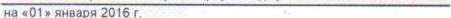 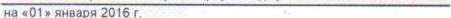 Сведения о результатах внешних контрольных мероприятийТаблица 7А. Г. Бурлакова,'О:Н. БугроваЈ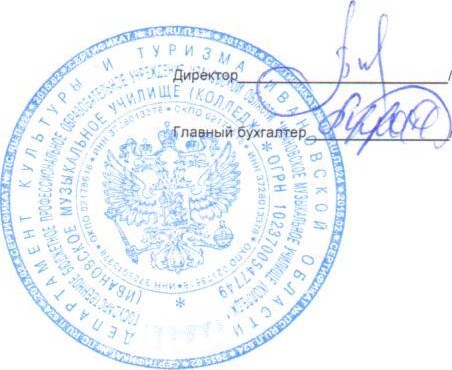 Дата п ве киНаименование контрольногооргана2Тема проверкиРезультаты проверки4Меры по результатам проверки30.12.2014Прокуратура Ленинского района г. ИвановозИсполнение законодательства в сфере обеспечения финансовойИНЫнарушеи не выявлено5